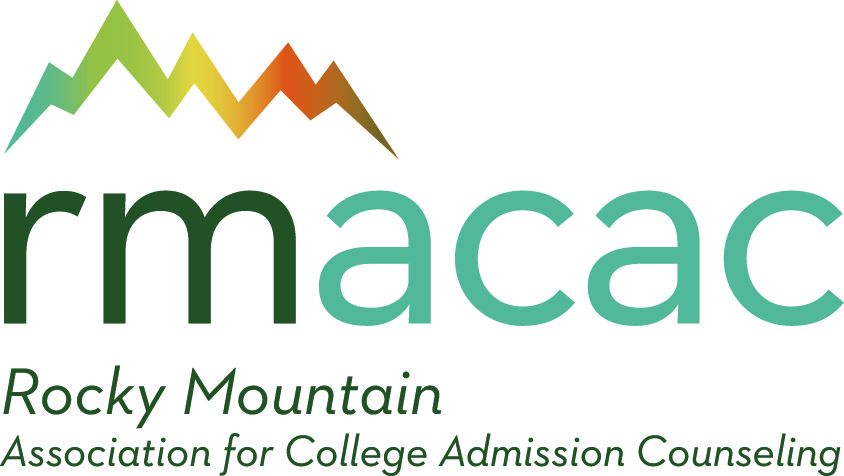 RMACAC Student Scholarship Counselor Nomination FormApplicant’s Name ______________________________________Applicant Instructions1.    In order to be eligible to apply for the RMACAC student scholarship, you must be nominated by a current, paid member of RMACAC by completing this form. All RMACAC members are eligible to nominate students, but student applicants must either be a resident or attend school in one of five member states: Arizona, Colorado, New Mexico, Utah, or Wyoming to be eligible for the scholarship. Waiver of Applicant’s Rights:According to law, a student may waive his or her right to examine any document in his or herfile. Failure to waive will not be prejudicial to the student.By signing this statement, I, the applicant, waive all rights of access to this document.______________________________________                _______________________________                    Student’s Signature                                                                        DateReference Writer InstructionsThe above named applicant is applying for the RMACAC student scholarship. Along with the applicant’s application form and essay, the scholarship committee will read your nomination to assess each candidate. Your recommendation will be very important to the scholarship committee as they make the final recipient decisions.1. Complete this nomination form for the applicant.2. Please email this form directly to Darah Tabrum, RMACAC IDEA Chair at RMACAC.IDEA@gmail.com RMACAC Student Scholarship Counselor Nomination FormApplicant’s Name: ______________________________________________________________________________For how long and in what capacity have you known the applicant? ________________________________________________________________________________________________________________________________________________________________________________________________________________________________________Please rate the applicant as candidly as possible by circling the applicable number.       		  1 – No Evidence	 4 –Good        		  2 – Poor 		 5 – Excellent        		  3 – Average1. Academic Initiative                                                                No Evidence	        Excellent a. Works beyond required goals                                                          	1      2      3      4      5b. Shows creativity and originality                                                     	1      2      3      4      5c. Assumes responsibility & determined to earn college degree	 	1      2      3      4      52. Course Selectiona. Takes course loads greater than what is required                            	1      2      3      4      5b. Selects courses which display a greater level of difficulty             	1      2      3      4      5c. Selects courses which produce a well-rounded education              	1      2      3      4      53. Service and Leadershipa. Able & willing to serve others						1      2      3      4      5b. Shows potential and interest in positively impacting the community 	1      2      3      4      5c. Displays conscientiousness                                                   		1      2      3      4      54. Academic Potentiala. Able to perform at the college level                                    		1      2      3      4      5b. Strives to improve                                                                 		1      2      3      4      5Write a short recommendation of 250-500 words, endorsing this applicant as a worthy recipient of a RMACAC student scholarship. You may wish to expand on the applicant’s academic strengths as listed above. Signature: ____________________________________Date: _______________________